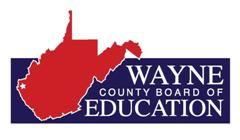 Student Assistance Team (SAT) Meeting NoticeInitial SAT Meetings Are Held within 10 School Days of ReferralSAT Attendees, including Guardian, Are Notified of Initial SAT Meeting Date within 5 School Days of ReferralSAT Review Meetings Occur Within 45 School Days of Initial SAT MeetingsDear (Check all applicable persons):___Parent/Guardian		___Interventionist			___Other Appropriate Staff ___________________Current Teacher		___Agency Representative___Administrator 		___NurseSAT Teams consist of at least 3 people: 1. School administrator or designee, 2. Current teacher, 3. Other staff. Guardians are invited (at least 3 attempts if no response).An/A   ___INITIAL SAT/___SAT REVIEW meeting will be held _______ @ ________am/pm at ______________The purpose of the meeting is to ___________________________________________________________________________________________________________________________________________________________________________________________________________________________________________________________________________Guardians, please bring any outside evaluations, diagnoses, health screenings (vision, hearing, etc.), or other information.Teachers, please bring the Teacher Observation Report to Initial SAT Meetings, as well as relevant standardized test history, attendance, discipline records, grades, progress monitoring, benchmarks, and work samples to SAT Meetings.Sincerely,______________________________________SAT Leader____ I will attend the meeting at the date and time scheduled____ I would like to participate by phone (Phone Number where I can be reached) ____________________________ I would like to reschedule the meeting for the following date and time _________________________________ I cannot attend, but please proceed in my absence Please choose an option above and return to the SAT Leader.__________________________________________________________________________________________________Guardian Signature								                               DateStudent Name:   _________________________________    Date of Birth: ________	 	____________________ WVEIS#: ______________________________________  Grade:  _________________________________ _______ Date:____________________________________________School: __________________________________________School Year: _______________	______________________Teacher: _________________________________________